1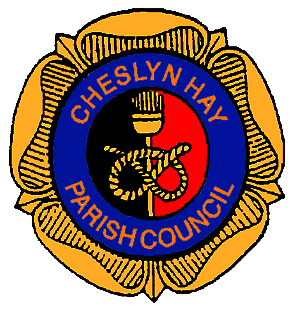 Minutes of thePARISH COUNCIL MEETINGheld on Wednesday 7th February 2018at the Village Hall, Pinfold Lane, Cheslyn Hay at 7.00 pm1.	07/02/179 – PUBLIC PARTICIPATIONA resident of New Horse Road attended the meeting to discuss the ongoing issue with the waste pump on the Morris Homes estate, New Horse Road.  The resident alleged that the pump is not fit for purpose and is causing a health hazard.RESOLVED:That the resident bring the folder and photographs to the Village Hall for the Clerk to copy as evidence for South Staffordshire Council.2.	07/02/180 – JOHN GERRING, SOUTH STAFFORDSHIRE COUNCIL2.1	John Gerring, Environmental Health Manager from South Staffordshire Council attended the meeting with Wendy Green from Pollution Control and Licensing Services to discuss air quality monitoring in Cheslyn Hay.2.2	John Gerring reported that an appropriate air quality monitoring machine to use across the district would cost in excess of £30-40k and South Staffordshire Council is fulfilling their obligations by monitoring specific areas only, as detailed in their Air Quality Action Plan.  Members reported that they would expect South Staffordshire District Council to own a suitable air quality monitoring machine which could be moved around the District as and when required.  John provided the details of the AQMesh air quality monitoring system, should the Parish Council wish to fund their own machine.2.3	Wendy Green has visited Cheslyn Hay and noted sites for the diffusion tubes to capture traffic pollution data which will be located shortly, the tubes will be sent to a laboratory in Stafford for analysis and a monthly report obtained.2.4	A discussion regarding the four ashes incinerator took place together with deaths from respiratory disease in this area.  Members reported that black smoke can be seen quite regularly from the incinerator, especially with the prevailing winds.  John Gerring reported that the monitoring from Four Ashes incinerator is the responsibility of the Environment Agency.  Councillor A. W. Emery requested drawings and specifications of Four Ashes Incinerator together with a list of the types of products which are being incinerated.Page 1 of 6				Chairman’s Signature ………………………………………2.5	A discussion took place regarding the monitoring of air quality when the models used to produce the figures are based on assumptions rather than real data, members had asked for data at recent consultations for the M6 interchange with no success.  Data needs to be collated urgently to use as a base before any work starts on the M6 interchange.  Members enquired if an air quality monitoring system could be incorporated into the planning conditions for any Highways development linked to the M6 interchange.2.6	A discussion regarding the appeal from Morris Homes took place and the proposed hearing.RESOLVED:That South Staffordshire Council Environmental Services :-Provide monthly reports on the traffic pollution figures for Cheslyn Hay;Liaise with Four Ashes incinerator/the Environment Agency to establish what monitoring takes place at Four Ashes Incinerator and the results;Provide a site plan and drawings of Four Ashes Incinerator together with a list of products incinerated;Investigate whether a machine could be placed in Cheslyn Hay in order to collate base data before any works take place on the M6 interchange;Investigate whether air quality monitoring machines could be introduced as part of planning conditions for new Highways developments;Investigate whether an Air Quality Management Action Plan is available to view online.That the Clerk investigate the specification and costings of the AQMesh air quality monitoring system, should Cheslyn Hay Parish Council wish to purchase their own monitoring equipment.3.	07/02/181 - MEMBERS PRESENT3.1     Councillor S. Hollis (Chair)Councillors :- P. L. Appleton, B. L. Bladen, E. A. Davison (Mrs), J. C. Davison, R. Denson, A. W. Emery, L. Emery,G. P. Keatley, A. Pugh (Mrs), C. Wilkinson (Mrs),P. Wilkinson (arrived 7.40 pm), B. Woolley.Councillor B. Williams			Melanie Brown – Parish Clerk4.	07/02/182 – APOLOGIES4.1	Apologies for absence from Councillors P. Appleby and J. King.5.	07/02/183 – DECLARATIONS OF INTEREST5.1	No declarations of interest reported.Page 2 of 6				Chairman’s Signature ………………………………………6.	07/02/184 – MINUTES6.1	That the minutes of the meeting held on Wednesday 10th January 2018 be recorded as a true and accurate record.RESOLVED:Proposed by Councillor C. Wilkinson (Mrs) and seconded by Councillor P. L. Appleton that the minutes of the Parish Council meeting held on Wednesday 10th January 2018 be recorded as a true record.7.	07/02/185 – COUNTY COUNCILLORS REPORT7.1	County Councillor B. Williams reported that the weather is taking its toll on the roads in Staffordshire and presently more defects are being reported than are being repaired.  Ponding and flooding on roads is also an issue and is a huge cost to repair.  There are only 6 machines available to empty gully’s, three in the north of the county and 3 in the south of the county which means that some gullies are only being cleaned every three to four years.  Councillor Williams has requested a schedule of when the machines will be in our Parish.7.2	It was alleged that there is a dereliction of duty from Staffordshire County Council in relation to roads, footpaths and flooding issues and a discussion was held regarding the responsibility of Staffordshire County Council to ensure that the roads and footpaths are maintained.  County Councillor B. Williams reported that Parish Council’s and parishioners are being requested to get more involved and take over some of the tasks currently provided by Staffordshire County Council in their own parishes.7.2	Members discussed the following issues relating to Staffordshire County Council :-Whether the gully machines could operate on a 7 day cycle?Has Staffordshire County Council been affected by the collapse of Corrilion?Northampton County Council are currently asking the Government for money, will Staffordshire County Council do the same to improve service provision?Will Staffordshire County Council increase their council tax to ensure that more money can be spent on the road system?Is there a better way/system of repairing the highway?Reports of dangerous potholes that require repair at the bottom of Mitre Road, which cars are having to mount the path to avoid,The mini-island at the junction of High Street/Saredon Road/Wolverhampton Road is disintegrating, this needs urgent attention.That Councillor B. Williams investigate the potholes are the bottom of Mitre Road and the mini-island at the junction of Saredon Road/Wolverhampton Road.8.	07/02/186 – DISTRICT COUNCILLORS REPORT8.1	Councillor S. Hollis reported that a doctor’s surgery in Pattingham has been closed as the building is unfit, the practice will be moved to other local villages temporarily.  Councillor Hollis has suggested using a mobile building or de-commissioned ambulances as a temporary measure.8.2	Councillor L. Emery reported that she is working closely with Cheslyn Hay High School to raise money for much needed equipment which the school does not have the funds to provide.Page 3 of 6				Chairman’s Signature ………………………………………8.3	Councillor B. Williams reported that there is only one road sweeper available at South Staffordshire Council at the moment and this is operated on a continuous cycle across the District Monday – Thursday, Friday is left for emergencies only.  South Staffordshire Council are introducing a ‘routesmart system’ later in 2018 which will be able to publish a schedule of works for particular areas.8.4	Councillor B. Williams reported that the Grounds Maintenance Team will now be directly employed by South Staffordshire Council, 6 staff have been employed to use 4 ride-on mowers across the District and will operate from Bilbrook.  The shrub-pruning should be completed in all Parishes by the 18th February 2018.9.	07/02/187 – PLANNING9.1	No planning applications for consideration, however the Clerk reported eight enforcement cases that had been lodged since the beginning of the year.RESOLVED:That District Councillor S. Hollis speak to planning enforcement regarding the planning application for 23 Littlewood Road and Monway Saw Mills.10.	07/02/188 – FINANCE10.1	Report 1 – Payments – Payments proposed by Councillor B. L. Bladen, seconded by Councillor B. Woolley with Councillor C. Wilkinson (Mrs) as third signatory.RESOLVED:That any outstanding payments be made in respect of those items listed on the green paper circulated at the meeting.  11.	07/02/189 – CLERKS REPORT11.1	Annual Play Inspection Reports – The Clerk reported that the play inspection reports for Station Road were all very low or low risk.  Low Street had a moderate risk due to disabled access for the site and the cable runway.11.2	Cheslyn Hay Library Lease  – The Clerk reported that a further request has been received from Staffordshire County Council in relation to the lease with Catherine Care.11.3	Cheslyn Hay Recreation Ground Disabled Access – The Clerk reported that Paul Rochfort has agreed to install one disabled access gate on Low Street and one on Rosemary Road turning circle funded by Staffordshire County Council.  He has requested the assistance of the Parish Council grounds staff when installation takes place.11.4	South Staffordshire Council Infrastructure Delivery Plan –  A discussion took place regarding the South Staffordshire Council Infrastructure Delivery Plan, consultation closes on Monday 19th February 2018.  Members noted the following comments :-Cheslyn Hay is classed as a main service village and therefore the main focus for housing growth, employment development and service provision.  Members commented that Cheslyn Hay is being ‘sacrificed’ for more rural areas.Page 4 of 6				Chairman’s Signature ………………………………………Members commented that this was a poorly produced document overall, no consultation has been made prior to this document being produced with the Parish or their four District Council representatives, where has the information in the plan been derived from?Each Parish has been issued with their allocated housing numbers via SAD, does this plan supersede these numbers?Members feel it is short-sighted to only concentrate development on the main service villages as smaller villages will require the development to attract younger residents and families in order to maintain their services long-term.The only mention for Cheslyn Hay in the infrastructure requirements is the 30 space car park and pedestrian crossing link on Saredon Road, this will not benefit Cheslyn Hay residents as the school is oversubscribed and school places are taken from residents out of the area such as Essington and Featherstone.There is no mention of a potential road from the proposed estate (site 119) to link up with Hawkins Drive, which has been mentioned several times in our consultation responses.  This is more important now due to the proposed M54/ to M6/M6 toll link road works and would reduce the flow of traffic through the centre of Cheslyn Hay.There are no locality specific infrastructure improvements for Cheslyn Hay but six listed for our neighbouring Parish (Great Wyrley).  If Cheslyn Hay is a main service village why are South Staffordshire Council not investing in any infrastructure?11.5	Cheslyn Hay War Memorial – The structural engineer visited the war memorial on the 2nd February 2018 and met with the Chairman and the Clerk.  The war memorial is structurally sound but in order to view behind the panels a hole will need to be drilled in the existing panels in order for an endoscopic camera to be inserted to take photographs.  The structural engineer also reported that it needs re-pointing in certain places.11.6	Ownership of Rosemary Road turning circle – The Clerk has received a response from the Coal Authority regarding the ownership of Rosemary Road turning circle.  To check historical records a charge of £150.00 plus VAT is charged, there are no guarantees that the ownership can be confirmed.  The Clerk confirmed that the signage stating that the turning circle is un-adopted land has been erected.11.7	Precept requirement 2018/19 – The Clerk has received a response from South Staffordshire Council regarding the difference between the precept requirement and the amount shown on individual council tax bills to households.  The Parish Council will receive a 2% increase in their precept but this will show as 2.5% on individual bills due to the decrease in the tax base for Cheslyn Hay.11.8	Football Liaison Committee – The Clerk reported that the Football Liaison Committee scheduled for Wednesday 14th February 2018 has been cancelled.  A discussion was held regarding the football pavillion and the litter left by teams after playing.11.9	George Follows – Members reported that a sports writer on the Daily Herald, Mr George Follows, a former Cheslyn Hay resident, lost his life in the airliner crash at Munich in February 1958.  A discussion was held regarding a memorial plaque.Page 5 of 6				Chairman’s Signature ………………………………………RESOLVED:That the Clerk arrange for the works to be carried out on the cable runway at the Low Street play equipment site.That the Clerk request legal advice regarding the current library lease with Staffordshire County Council.That the Clerk request the specifications of the disabled access gates from Staffordshire County Council.That the Clerk respond to the South Staffordshire Council Infrastructure Delivery Plan consultation no later than Monday 19th February 2018.That the Clerk/Chairman arrange for the endoscopic camera for the war memorial plaques and re-pointing where necessary and investigate if the new plaques could be sited on top of the original plaques.That the Clerk arrange for the historical records to be checked by the coal authority for Rosemary Road turning circle.That the Clerk speak to the football attendant regarding the litter left on the pitches at the end of the football matches.That the Clerk arrange for a memorial plaque for George Follows.12.	07/02/190 – CORRESPONDENCE12.1	Deferred until the next meeting.13.	07/02/191 TABLED ITEMS13.1	Staffordshire Parish Council’s Association Bulletins of the 11th, 18th, 25th January and 1st February 2018.13.2	Staffordshire County Council – ‘My Staffordshire’ February 2018 edition.RESOLVED:That the Clerk send out any tabled items for information.14.	07/02/192 – CHAIRMAN’S ANNOUNCEMENTS14.1	Deferred until the next meeting.15.	07/02/193 – SECTION 17 STATEMENT15.1	The Chairman read the Section 17 statement.  	No items for inclusion.16.	07/02/194 – CONFIDENTIAL ITEMS16.1	Legal and staffing issues were discussed.Standing Orders were suspended at 9.30 and the meeting closed at 9.50 pm.Page 6 of 6				Chairman’s Signature ………………………………………